2021 год – тематический Год «Спорт. Здоровье. Долголетие»ПЛАН РАБОТЫПрофсоюзного комитета муниципального бюджетного дошкольного образовательного учреждения « Детский сад комбинированного вида №3» Алексеевского городского округана 2021 годУтверждённа заседании профсоюзного комитета от 12 января 2021 года, протокол № 19г. Алексеевка, 2021 год1.1. Профсоюзные собрания первичной профсоюзной организации муниципального бюджетного дошкольного образовательного учреждения « Детский сад комбинированного вида №3» Алексеевского городского округа1.1.1. Проведение собрания первичной профсоюзной организации-  О реализации мер по совершенствованию работы профсоюзных комитета, направленных на создание условий для сохранения здоровья и ведения здорового образа жизни работниками образовательного учреждения в рамках тематического Года «Спорт. Здоровье. Долголетие».   Срок: ноябрь.  Отв.: Коробейникова Е.В.,Шконда С.С.1.2.Заседания профсоюзного комитета первичной профсоюзной организации муниципального бюджетного дошкольного образовательного учреждения « Детский сад комбинированного вида №3» Алексеевского городского округаЯнварь1.2.1.- Об утверждении плана работы первичной профсоюзной организации на 2021 год.-Об утверждении плана работы комиссий профкома  на 2021год.-Об утверждении номенклатуры дел на 2021 год.- Об утверждении соглашения по охране труда на 2021 год.-Об утверждении плана работы кружка правовых знаний на 2021 год.-О  даче мотивированного   мнения  «Об установлении размера стимулирующих выплат».                        Март1.2.2-О состоянии работы по охране труда в дошкольном образовательном учреждении. О результатах проверки организации рабочих мест и охраны труда работников пищеблока.-О проверке личных  дел и трудовых книжек работников ДОУ.- О результатах профсоюзной проверки «Соблюдениепорядка учёта мнения представительного органа работников».	- О деятельности профсоюзного комитета по улучшению информационной работы в профсоюзной организации ДОУ.-Об итогах проверки соблюдения графика аттестации педагогических работников и процедурных моментов, связанных с аттестацией.Июнь1.2.3-О работе комиссии по спортивной работе профсоюзного  комитета   по организации мероприятий в рамках Года «Спорт. Здоровье. Долголетие». -Об итогах проверки  правильности замещения временно отсутствующих работников.- Об оздоровлении работников и организации летнего отдыха детей работников детского сада.- Об уточнении графиков отпусков педагогических работников.Август1.2.4- О готовности детского сада к новому учебному году. О создании комиссии по приемке групп на готовность к 2021-2022 учебному году.- О согласовании сетки занятий на 2021-2022 г.-О работе  комиссии  по социально-трудовым проблемам     в детском саду.- О  даче мотивированного   мнения  «Об установлении размера стимулирующих выплат».  -  Об итогах проверки учетной документации  профкома.-   О  профсоюзной проверке «Соблюдение охраны труда в образовательной организации в связи с введением  новых правил.                 -Об  анализе  выполнения соглашения по охране труда за 1полугодие 2021г.Декабрь1.2.5О выполнении коллективного договора администрации  и профсоюзного комитета муниципального бюджетного дошкольного образовательного учреждения « Детский сад комбинированного вида №3» Алексеевского городского округа в 2021 году.О работе комиссий профсоюзного комитета.Об итогах проверки финансовой работы первичной профсоюзной организации во II полугодии 2020 года.Об  анализе  выполнения соглашения по охране труда за II полугодие 2021г.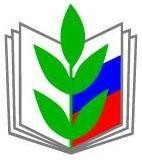 ПРОФЕССИОНАЛЬНЫЙ СОЮЗ РАБОТНИКОВ НАРОДНОГО ОБРАЗОВАНИЯ И НАУКИ РОССИЙСКОЙ ФЕДЕРАЦИИ (ОБЩЕРОССИЙСКИЙ ПРОФСОЮЗ ОБРАЗОВАНИЯ)БЕЛГОРОДСКАЯ РЕГИОНАЛЬНАЯ ОРГАНИЗАЦИЯАЛЕКСЕЕВСКАЯ ТЕРРИТОРИАЛЬНАЯ ОРГАНИЗАЦИЯПЕРВИЧНАЯ ПРОФСОЮЗНАЯ ОРГАНИЗАЦИЯ МБДОУ «ДЕТСКИЙ САД КОМБИНИРОВАННОГОВИДА №3» АЛЕКСЕЕВСКОГО ГОРОДСКОГО ОКРУГА 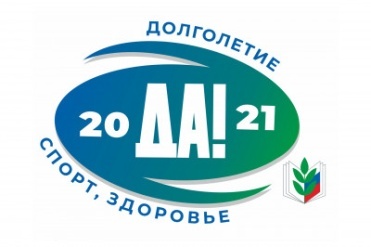 